                                        Техническое задание1.Добавить возможность поиска груза по номеру накладной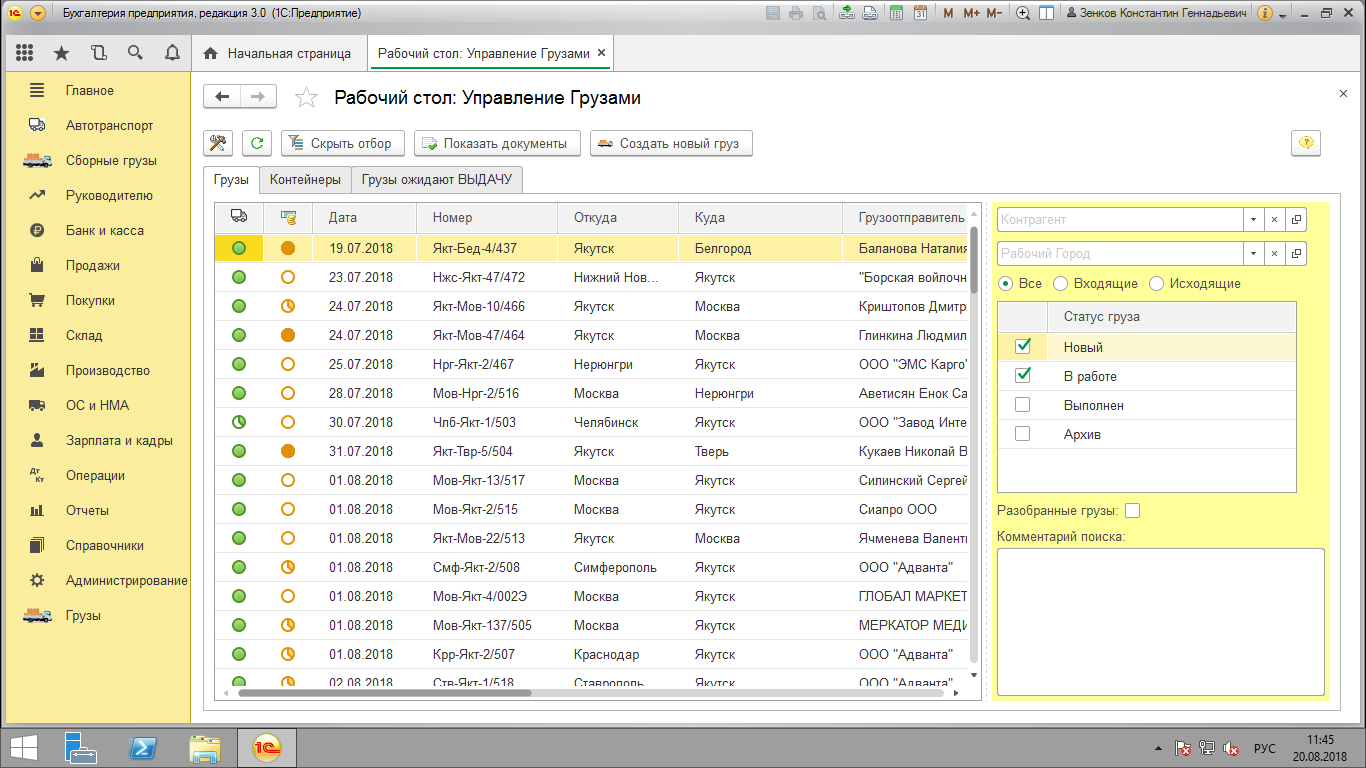  2. Сделать возможным считать в калькуляторе по всем видам перевозок (авиа, грузовой вагон, автотранспортом). В данный момент считает только железнодорожным.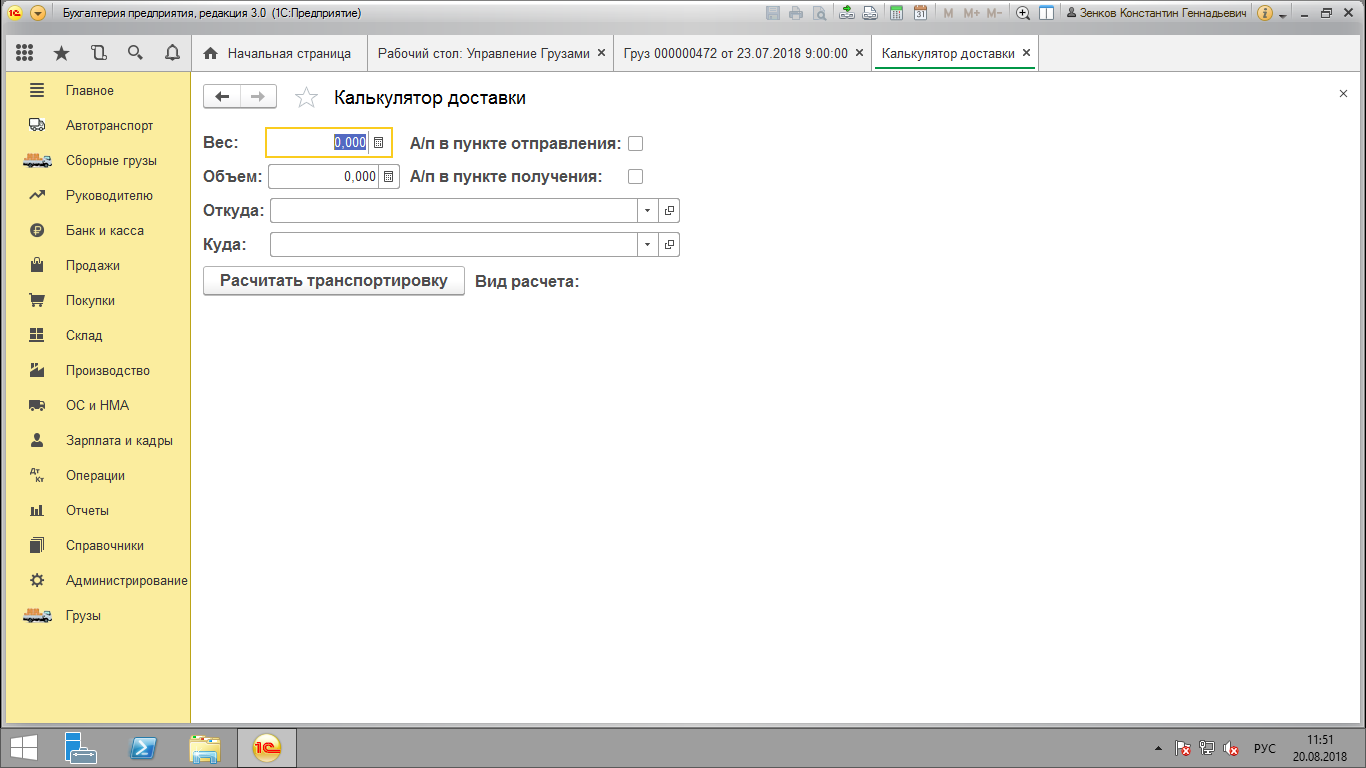 3.Сделать возможность для просмотра накладных из рейса, в данный момент они не активны в рейсах.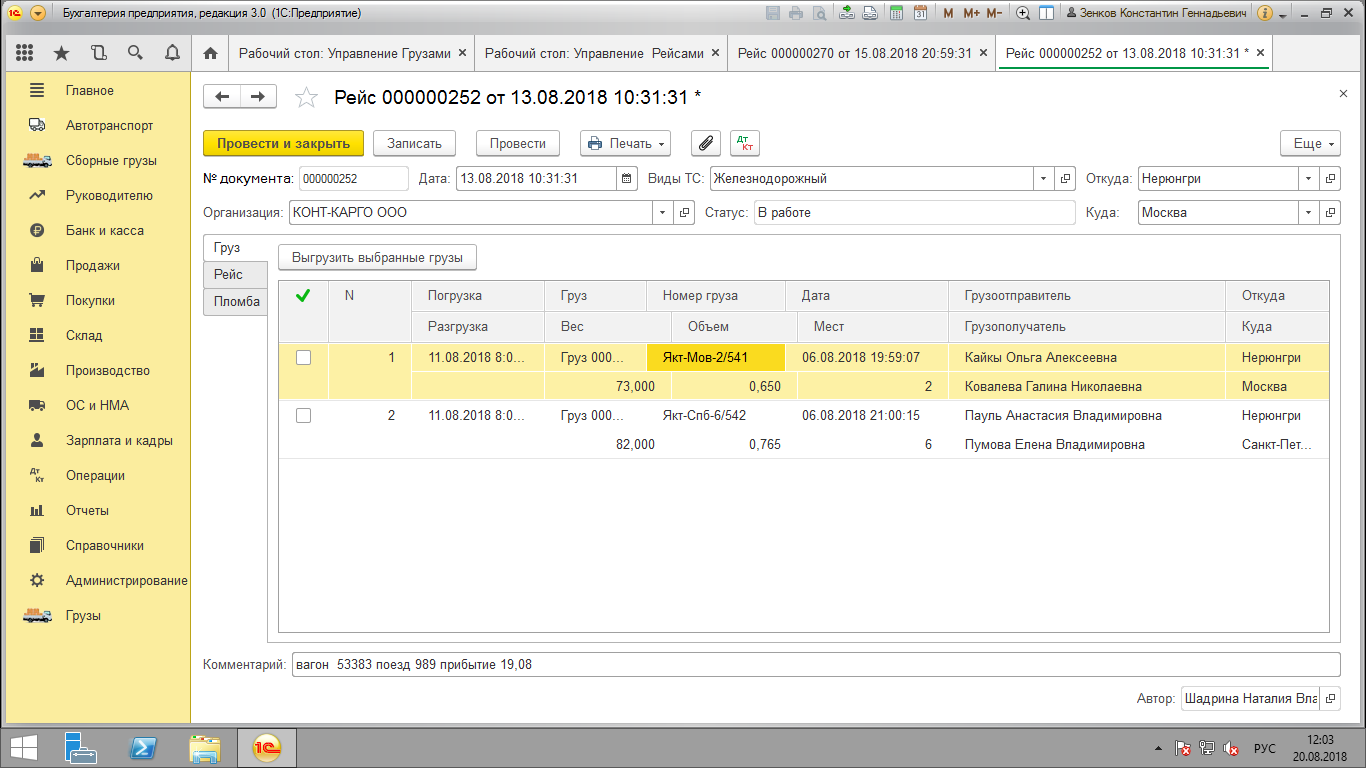 3.Добавить вкладку «Маршрут» в ней создать 3 вкладки а)Город отправления, отправитель(Из списка контрагентов) б) Промежуточный город, контрагент(из списка контрагентов)в) город получения, получатель(из списка контрагентов)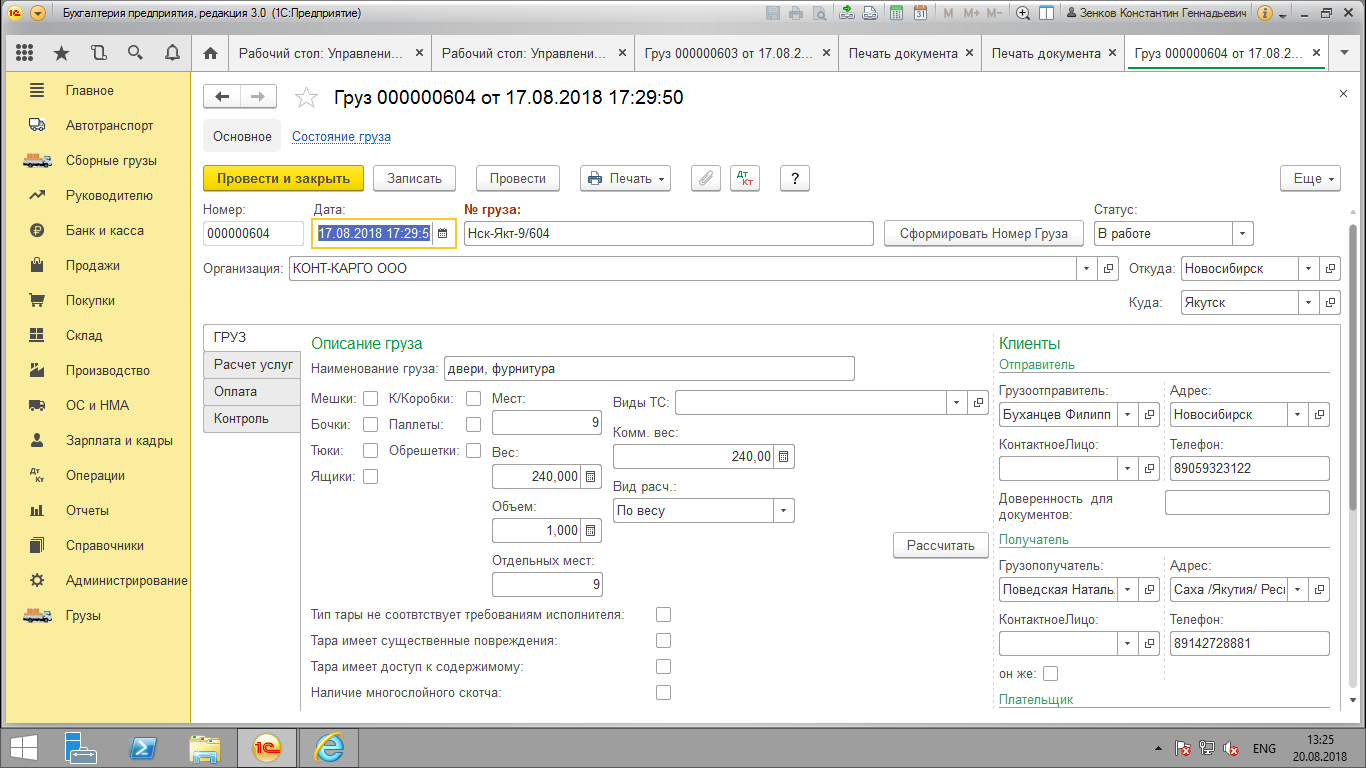 